Publicado en  el 17/02/2014 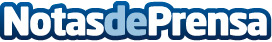 SAS desarrolla una solución pionera en el análisis de Big Data para HadoopEl análisis de datos en memoria ayuda a las empresas a crecer gracias a un mejor conocimiento de sus datosDatos de contacto:SASNota de prensa publicada en: https://www.notasdeprensa.es/sas-desarrolla-una-solucion-pionera-en-el_1 Categorias: E-Commerce http://www.notasdeprensa.es